О внесении изменений в решение Совета Ейскоукрепленского сельского поселения Щербиновского района от 27 декабря 2022 года № 1 «О бюджете Ейскоукрепленского сельского поселения Щербиновского района на 2023 год»В соответствии с решением Совета Ейскоукрепленского сельского поселения Щербиновского района от 2 ноября 2012 года № 2 (с изменениями от 15 февраля 2013 года № 3, 20 сентября 2013 года № 3, 2 февраля 2015 года № 4, 25 ноября 2015 года № 5, 27 июля 2017 года № 3, 24 апреля 2019 года № 4, 12 ноября 2020 года № 3, 19 августа 2021 года № 1) «Об утверждении Положения о бюджетном процессе в Ейскоукрепленском сельском поселении Щербиновского района Совет Ейскоукрепленского сельского поселения Щербиновского района  р е ш и л:1. Внести в решение Совета Ейскоукрепленского сельского поселения Щербиновского района от 27 декабря 2022 года № 1 «О бюджете Ейскоукрепленского сельского поселения Щербиновского района на 2023 год»  следующие изменения:1) приложение № 4 изложить в новой редакции (приложение № 1);2) приложение № 5 изложить в новой редакции (приложение № 2);3) приложение № 6 изложить в новой редакции (приложение № 3).2. Разместить настоящее решение на официальном сайте администрации Ейскоукрепленского сельского поселения Щербиновского района.3. Официально опубликовать настоящее решение в периодическом печатном издании «Информационный бюллетень администрации Ейскоукрепленского сельского поселения Щербиновского района».4. Контроль за выполнением настоящего решения возложить на главу Ейскоукрепленского сельского поселения Щербиновского района                      Н.Н. Шевченко.5. Настоящее решение вступает в силу на следующий день после его официального опубликования.ГлаваЕйскоукрепленского сельского поселения   Щербиновского района				                                       Н.Н. ШевченкоПРИЛОЖЕНИЕ № 1к решению Совета Ейскоукрепленского сельского поселения Щербиновского района от 03.02.2023 г. № 4«ПРИЛОЖЕНИЕ № 4УТВЕРЖДЕНОрешением СоветаЕйскоукрепленского сельского поселения Щербиновского района от 27.12.2022 г. № 1Распределение бюджетных ассигнований по разделам и подразделам классификации расходов бюджетов на 2023 год ГлаваЕйскоукрепленского сельского поселенияЩербиновского района                                                                       Н.Н. ШевченкоПРИЛОЖЕНИЕ № 2к решению Совета Ейскоукрепленского сельского поселения Щербиновского района от 03.02.2023 г. № 4«ПРИЛОЖЕНИЕ № 5УТВЕРЖДЕНОрешением СоветаЕйскоукрепленского сельского поселения Щербиновского района от 27.12.2022 г. № 1Распределение бюджетных ассигнований по целевым статьям (муниципальным программам Ейскоукрепленского сельского поселения Щербиновского района и непрограммным направлениям деятельности), группам видов расходов классификации расходов бюджетов на 2023 годГлаваЕйскоукрепленского сельского поселения Щербиновского района                                                                      Н.Н. ШевченкоПРИЛОЖЕНИЕ № 3к решению Совета Ейскоукрепленского сельского поселения Щербиновского района от 03.02.2023 г. № 4«ПРИЛОЖЕНИЕ № 6УТВЕРЖДЕНАрешением СоветаЕйскоукрепленского сельского поселения Щербиновского района от 27.12.2022 г. № 1Ведомственная структура расходов бюджета Ейскоукрепленского сельского поселения Щербиновского района на 2023 годГлаваЕйскоукрепленского сельского поселения Щербиновского района                                                                                                                                               Н.Н. Шевченко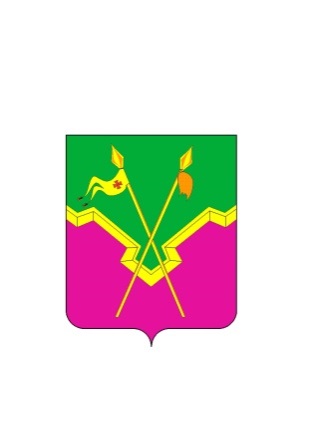 СОВЕТ ЕЙСКОУКРЕПЛЕНСКОГО СЕЛЬСКОГО ПОСЕЛЕНИЯЩЕРБИНОВСКОГО РАЙОНА ЧЕТВЕРТОГО СОЗЫВАСОРОК ВОСЬМАЯ СЕССИЯРЕШЕНИЕСОВЕТ ЕЙСКОУКРЕПЛЕНСКОГО СЕЛЬСКОГО ПОСЕЛЕНИЯЩЕРБИНОВСКОГО РАЙОНА ЧЕТВЕРТОГО СОЗЫВАСОРОК ВОСЬМАЯ СЕССИЯРЕШЕНИЕот 03.02.2023                                                                  № 4село Ейское Укреплениесело Ейское Укрепление№ п/пНаименованиеРЗПРСумма, рублейВсего расходов12 174 773,85в том числе 1.Общегосударственные вопросы01004 752 555,67Функционирование высшего должностного лица субъекта Российской Федерации и муниципального образования0102821 496,90Функционирование Правительства Российской Федерации, высших исполнительных органов государственной власти субъектов Российской Федерации, местных администраций01043 474 066,77Обеспечение деятельности финансовых, налоговых и таможенных органов и органов финансового (финансово-бюджетного) надзора010649 000,00Обеспечение проведения выборов и референдумов0107224 400,00Резервные фонды011110 000,00Другие общегосударственные вопросы0113173 592,002.Национальная оборона0200296 600,00Мобилизационная и вневойсковая подготовка0203296 600,003.Национальная безопасность и правоохранительная деятельность03 0015 000,00Защита населения и территории от чрезвычайных ситуаций природного и техногенного характера, пожарная безопасность031014 000,00Другие вопросы в области национальной безопасности и правоохранительной деятельности03141 000,004.Национальная экономика04001 399 100,00Дорожное хозяйство (дорожные фонды)04091 399 100,005.Жилищно-коммунальное хозяйство 0500800 000,00Коммунальное хозяйство0502150 000,00Благоустройство0503650 000,006.Образование070030 000,00Молодежная политика070730 000,007.Культура, кинематография 08004 712 196,70Культура08014 712 196,708.Социальная политика1000149 321,48Пенсионное обеспечение1001149 321,489.Физическая культура и спорт110020 000,00Физическая культура 110120 000,00№ п/пНаименованиеЦСРВРСумма, рублейВСЕГО:12 174 773,851.Муниципальная программа Ейскоукрепленского сельского поселения Щербиновского района «Обеспечение деятельности администрации Ейскоукрепленского сельского поселения Щербиновского района» 01 0 00 000003 579 266,77Информатизация деятельности органов местного самоуправления (отраслевых (функциональных) органов)01 0 01 0000087 000,00Информатизация деятельности органов местного самоуправления (отраслевых (функциональных) органов) муниципального образования01 0 01 1001080 340,50Закупка товаров, работ и услуг для государственных (муниципальных) нужд01 0 01 1001020080 340,50Информатизация деятельности органов местного самоуправления (отраслевых (функциональных) органов) муниципального образования (кредиторская задолженность)01 0 01 100196 659,50Закупка товаров, работ и услуг для государственных (муниципальных) нужд  (кредиторская задолженность)01 0 01 100192006 659,50Информационное освещение деятельности органов местного самоуправления (отраслевых (функциональных) органов)01 0 02 0000031 000,00Информационное освещение деятельности органов местного самоуправления (отраслевых (функциональных) органов) муниципального образования01 0 02 1002031 000,00Закупка товаров, работ и услуг для государственных (муниципальных) нужд01 0 02 1002020031 000,00Мероприятия по обеспечению организационных вопросов для реализации муниципальной программы01 0 07 000003 444 661,98Расходы на обеспечение функций органов местного самоуправления01 0 07 001903 440 057,19Расходы на выплаты персоналу в целях обеспечения выполнения функций государственными (муниципальными) органами, казенными учреждениями, органами управления государственными внебюджетными фондами01 0 07 001901003 054 266,77Закупка товаров, работ и услуг для государственных (муниципальных) нужд01 0 07 00190200356 595,21Иные бюджетные ассигнования01 0 07 0019080033 800,00Расходы на обеспечение функций органов местного самоуправления (кредиторская задолженность)01 0 07 01994 604,79Закупка товаров, работ и услуг для государственных (муниципальных) нужд (кредиторская задолженность)01 0 07 01992004 604,79Прочие мероприятия, связанные с муниципальным управлением01 0 09 0000012 000,00Реализация функций, связанных с муниципальным управлением 01 0 09 1048012 000,00Социальное обеспечение и иные выплаты населению01 0 09 1048030012 000,002.Муниципальная программа Ейскоукрепленского сельского поселения Щербиновского района «Управление муниципальным имуществом Ейскоукрепленского сельского поселения Щербиновского района» 03 0 00 000001 000,00Содержание и обслуживание казны03 0 02 000001 000,00Содержание и обслуживание казны муниципального образования03 0 02 100801 000,00Закупка товаров, работ и услуг для государственных (муниципальных) нужд03 0 02 100802001 000,003.Муниципальная программа Ейскоукрепленского сельского поселения Щербиновского района «Развитие культуры в Ейскоукрепленском сельском поселении Щербиновского района» 12 0 00 000004 712 196,70Совершенствование деятельности муниципальных учреждений отрасли «Культура» и кинематографии12 0 01 000004 712 196,70Расходы на обеспечение деятельности (оказание услуг) муниципальных учреждений 12 0 01 005904 656 003,41Расходы на выплаты персоналу в целях обеспечения выполнения функций государственными (муниципальными) органами, казенными учреждениями, органами управления государственными внебюджетными фондами12 0 01 005901003 988 674,75Закупка товаров, работ и услуг для государственных (муниципальных) нужд12 0 01 00590200661 127,71Иные бюджетные ассигнования12 0 01 005908006 200,95Расходы на обеспечение деятельности (оказание услуг) муниципальных учреждений (кредиторская задолженность)12 0 01 005994 982,29Закупка товаров, работ и услуг для государственных (муниципальных) нужд (кредиторская задолженность)12 0 01 005992004 982,29Обеспечение развития и укрепления материально-технической базы домов культуры в населенных пунктах с числом жителей до 50 тысяч человек12 0 01 L467051 211,00Закупка товаров, работ и услуг для обеспечения12 0 01 L467020051 211,004.Муниципальная программа Ейскоукрепленского сельского поселения Щербиновского района «Развитие физической культуры и спорта в Ейскоукрепленском сельском поселении Щербиновского района» 13 0 00 0000020 000,00Реализация Единого календарного плана физкультурных мероприятий муниципального образования Щербиновский район13 0 03 0000020 000,00Организация и проведение физкультурных и спортивных мероприятий13 0 03 1032020 000,00Закупка товаров, работ и услуг для государственных (муниципальных) нужд13 0 03 1032020020 000,005.Муниципальная программа Ейскоукрепленского сельского поселения Щербиновского района «Молодежь Ейскоукрепленского сельского поселения Щербиновского района» 14 0 00 0000030 000,00Мероприятия по организации и проведению социально-значимых мероприятий в области молодежной политики14 0 03 0000030 000,00Реализация мероприятий в области молодежной политики14 0 03 1033030 000,00Закупка товаров, работ и услуг для государственных (муниципальных) нужд14 0 03 1033020030 000,006.Муниципальная программа Ейскоукрепленского сельского поселения Щербиновского района «Обеспечение безопасности населения на территории Ейскоукрепленского сельского поселения Щербиновского района» 19 0 00 0000015 000,00Предупреждение и ликвидации последствий чрезвычайных ситуаций 19 0 01 000002 000,00Предупреждение и ликвидации последствий чрезвычайных ситуаций19 0 01 104302 000,00Закупка товаров, работ и услуг для государственных (муниципальных) нужд19 0 01 104302002 000,00Обеспечение безопасности на водных объектах19 0 02 000001 000,00Мероприятия, связанные с безопасностью на водных объектах19 0 02 104901 000,00Закупка товаров, работ и услуг для государственных (муниципальных) нужд19 0 02 104902001 000,00Пожарная безопасность19 0 03 0000012 000,00Мероприятия по пожарной безопасности19 0 03 1050012 000,00Закупка товаров, работ и услуг для государственных (муниципальных) нужд19 0 03 1050020012 000,007.Муниципальная программа Ейскоукрепленского сельского поселения Щербиновского района «Развитие дорожного хозяйства в Ейскоукрепленском сельском поселении Щербиновского района» 20 0 00 000001 399 100,00Поддержка дорожного хозяйства20 0 01 000001 399 100,00Содержание и ремонт автомобильных дорог общего пользования, в том числе дорог в поселениях (за исключением дорог федерального значения)20 0 01 104601 299 100,00Закупка товаров, работ и услуг для государственных (муниципальных) нужд20 0 01 104602001 299 100,00Безопасное движение на дорогах местного значения20 0 02 00000100 000,00Мероприятия, связанные с безопасностью на дорогах местного значения20 0 02 10530100 000,00Закупка товаров, работ и услуг для государственных (муниципальных) нужд20 0 02 10530200100 000,008.Муниципальная программа Ейскоукрепленского сельского поселения Щербиновского района «Комплексное развитие жилищно-коммунального хозяйства, энергосбережение и повышение энергетической эффективности Ейскоукрепленского сельского поселения Щербиновского района» 22 0 00 00000800 000,00Благоустройство и озеленение территории сельского поселения Щербиновского района22 0 01 00000300 000,00Мероприятия по благоустройству и озеленению территории сельского поселения Щербиновского района22 0 01 10550300 000,00Закупка товаров, работ и услуг для государственных (муниципальных) нужд22 0 01 10550200300 000,00Модернизация и содержание систем уличного освещения22 0 02 00000350 000,00Мероприятия по модернизации и содержанию систем уличного освещения22 0 02 10560350 000,00Закупка товаров, работ и услуг для государственных (муниципальных) нужд22 0 02 10560200350 000,00Мероприятия в сфере коммунального хозяйства22 0 03 00000150 000,00Реализация мероприятий в сфере коммунального хозяйства22 0 03 10570150 000,00Закупка товаров, работ и услуг для государственных (муниципальных) нужд22 0 03 10570200150 000,009.Обеспечение деятельности высшего должностного лица муниципального образования70 0 00 00000821 496,90Высшее должностное лицо муниципального образования70 0 01 00000821 496,90Расходы на обеспечение функций органов местного самоуправления70 0 01 00190821 496,90Расходы на выплаты персоналу в целях обеспечения выполнения функций государственными (муниципальными) органами, казенными учреждениями, органами управления государственными внебюджетными фондами70 0 01 00190100821 496,9010.Отдельные направления деятельности администрации муниципального образования71 0 00 00000331 400,00Финансовое обеспечение непредвиденных расходов71 0 01 0000010 000,00Резервные фонды администрации муниципального образования71 0 01 1042010 000,00Иные бюджетные ассигнования71 0 01 1042080010 000,00Административные и иные комиссии71 0 02 000003 800,00Осуществление отдельных полномочий Краснодарского края по образованию и организации деятельности административных комиссий71 0 02 601903 800,00Закупка товаров, работ и услуг для государственных (муниципальных) нужд71 0 02 601902003 800,00Осуществление полномочий по определению поставщиков (подрядчиков, исполнителей) для заказчиков сельского поселения71 0 07 0000021 000,00Расходы на обеспечение функций органов местного самоуправления (переданные полномочия)71 0 07 2019021 000,00Межбюджетные трансферты71 0 07 2019050021 000,00Осуществление первичного воинского учета на территориях, где отсутствуют военные комиссариаты71 0 08 00000296 600,00Осуществление первичного воинского учета на территориях, где отсутствуют военные комиссариаты71 0 08 51180296 600,00Расходы на выплаты персоналу в целях обеспечения выполнения функций государственными (муниципальными) органами, казенными учреждениями, органами управления государственными внебюджетными фондами71 0 08 51180100296 600,0011.Обеспечение деятельности Контрольно-счетной палаты муниципального образования72 0 00 0000028 000,00Руководитель Контрольно-счетной палаты муниципального образования72 0 01 000005 600,00Расходы на обеспечение функций органов местного самоуправления (переданные полномочия)72 0 01 201905 600,00Межбюджетные трансферты72 0 01 201905005 600,00Контрольно-счетная палата муниципального образования72 0 02 0000022 400,00Расходы на обеспечение функций органов местного самоуправления (передаваемые полномочия)72 0 02 2019022 400,00Межбюджетные трансферты72 0 02 2019050022 400,0012.Обеспечение деятельности финансовых, налоговых и таможенных органов и органов финансового (финансово-бюджетного) надзора77 0 00 0000021 000,00Осуществление полномочий по организации и осуществлению муниципального внутреннего финансового контроля77 0 01 0000021 000,00Расходы на обеспечение функций органов местного самоуправления (передаваемые полномочия)77 0 01 2019021 000,00Межбюджетные трансферты77 0 01 2019050021 000,0013.Обеспечение проведения выборов78 0 00 00000224 400,00Проведение выборов высшего должностного лица муниципального образования78 0 02 00000224 400,00Проведение выборов главы муниципального образования78 0 02 10600224 400,00Иные бюджетные ассигнования78 0 02 10600800224 400,0014.Организация ритуальных услуг и содержание мест захоронения81 0 00 0000042 592,00Осуществление полномочий по организации ритуальных услуг81 0 02 0000042 592,00Расходы на обеспечение функций органов местного самоуправления (передаваемые полномочия)81 0 02 2080042 592,00Межбюджетные трансферты81 0 02 2080050042 592,0015.Другие непрограммные расходы органов местного самоуправления 99 0 00 00000149 321,48Непрограммные расходы99 0 01 00000149 321,48Поддержка лиц, замещавших  выборные муниципальные должности, муниципальные должности муниципальной службы и отдельных категорий работников муниципального образования99 0 01 10120149 321,48Социальное обеспечение и иные выплаты населению99 0 01 10120300149 321,48                                     № п/пНаименованиеВедРзПРЦСРВРСумма, рублейВСЕГО:12 174 773,851. Администрация Ейскоукрепленского сельского поселения Щербиновского района99212 174 773,85Общегосударственные вопросы99201004 752 555,67Функционирование высшего должностного лица субъекта Российской Федерации и муниципального образования9920102821 496,90Обеспечение деятельности высшего должностного лица муниципального образования992010270 0 00 00000821 496,90Высшее должностное лицо муниципального образования992010270 0 01 00000821 496,90Расходы на обеспечение функций органов местного самоуправления992010270 0 01 00190821 496,90Расходы на выплаты персоналу в целях обеспечения выполнения функций государственными (муниципальными) органами, казенными учреждениями, органами управления государственными внебюджетными фондами992010270 0 01 00190100821 496,90Функционирование Правительства Российской Федерации, высших исполнительных органов государственной власти субъектов Российской Федерации, местных администраций99201043 474 066,77Муниципальная программа Ейскоукрепленского сельского поселения Щербиновского района «Обеспечение деятельности администрации Ейскоукрепленского сельского поселения Щербиновского района» 992010401 0 00 000003 449 266,77Отдельные мероприятия по реализации муниципальной программы992010401 0 07 000003 449 266,77Расходы на обеспечение функций органов местного самоуправления992010401 0 07 001903 444 661,98Расходы на выплаты персоналу в целях обеспечения выполнения функций государственными (муниципальными) органами, казенными учреждениями, органами управления государственными внебюджетными фондами992010401 0 07 001901003 054 266,77Закупка товаров, работ и услуг для государственных (муниципальных) нужд992010401 0 07 00190200356 595,21Иные бюджетные ассигнования992010401 0 07 0019080033 800,00Расходы на обеспечение функций органов местного самоуправления (кредиторская задолженность)992010401 0 07 001994 604,79Закупка товаров, работ и услуг для государственных (муниципальных) нужд (кредиторская задолженность)992010401 0 07 001992004 604,79Отдельные направления деятельности администрации муниципального образования992010471 0 00 0000024 800,00Осуществление полномочий по определению поставщиков (подрядчиков, исполнителей) для заказчиков сельского поселения992010471 0 07 0000021 000,00Расходы на обеспечение функций органов местного самоуправления (переданные полномочия)992010471 0 07 2019021 000,00Межбюджетные трансферты992010471 0 07 2019050021 000,00Административные и иные комиссии992010471 0 02 000003 800,00Осуществление отдельных полномочий Краснодарского края по образованию и организации деятельности административных комиссий992010471 0 02 601903 800,00Закупка товаров, работ и услуг для государственных (муниципальных) нужд992010471 0 02 601902003 800,00Обеспечение деятельности финансовых, налоговых и таможенных органов и органов финансового (финансово-бюджетного) надзора992010649 000,00Обеспечение деятельности Контрольно-счетной палаты муниципального образования992010672 0 00 0000028 000,00Руководитель Контрольно-счетной палаты муниципального образования992010672 0 01 000005 600,00Расходы на обеспечение функций органов местного самоуправления (переданные полномочия)992010672 0 01 201905 600,00Межбюджетные трансферты992010672 0 01 201905005 600,00Контрольно-счетная палата муниципального образования 992010672 0 02 0000022 400,00Расходы на обеспечение функций органов местного самоуправления (передаваемые полномочия)992010672 0 02 2019022 400,00Межбюджетные трансферты992010672 0 02 2019050022 400,00Обеспечение деятельности финансовых, налоговых и таможенных органов и органов финансового (финансово-бюджетного) надзора992010677 0 00 0000021 000,00Осуществление полномочий по организации и осуществлению муниципального внутреннего финансового контроля992010677 0 01 0000021 000,00Расходы на обеспечение функций органов местного самоуправления (передаваемые полномочия)992010677 0 01 2019021 000,00Межбюджетные трансферты992010677 0 01 2019050021 000,00Обеспечение проведения выборов992010778 0 00 00000224 400,00Проведение выборов высшего должностного лица муниципального образования992010678 0 02 00000224 400,00Проведение выборов главы муниципального образования992010678 0 02 10600224 400,00Иные бюджетные ассигнования992010678 0 02 10600800224 400,00Резервные фонды992011110 000,00Отдельные направления деятельности администрации муниципального образования992011171 0 00 0000010 000,00Финансовое обеспечение непредвиденных расходов992011171 0 01 0000010 000,00Резервные фонды администрации муниципального образования992011171 0 01 1042010 000,00Иные бюджетные ассигнования992011171 0 01 1042080010 000,00Другие общегосударственные вопросы9920113173 592,00Муниципальная программа Ейскоукрепленского сельского поселения Щербиновского района «Обеспечение деятельности администрации Ейскоукрепленского сельского поселения Щербиновского района» 992011301 0 00 00000130 000,00Информатизация деятельности органов местного самоуправления (отраслевых (функциональных органов)992011301 0 01 0000087 000,00Информатизация деятельности органов местного самоуправления (отраслевых (функциональных органов)  муниципального образования992011301 0 01 1001080 340,50Закупка товаров, работ и услуг для государственных (муниципальных) нужд992011301 0 01 1001020080 340,50Информатизация деятельности органов местного самоуправления (отраслевых (функциональных) органов) муниципального образования (кредиторская задолженность)992011301 0 01 100196 659,50Закупка товаров, работ и услуг для государственных (муниципальных) нужд  (кредиторская задолженность)992011301 0 01 100192006 659,50Информационное освещение деятельности органов местного самоуправления (отраслевых (функциональных органов)992011301 0 02 0000031 000,00Информационное освещение деятельности органов местного самоуправления (отраслевых (функциональных органов)  муниципального образования992011301 0 02 1002031 000,00Закупка товаров, работ и услуг для государственных (муниципальных) нужд992011301 0 02 1002020031 000,00Прочие мероприятия, связанные с муниципальным управлением992011301 0 09 0000012 000,00Реализация  функций, связанных с муниципальным управлением 992011301 0 09 1048012 000,00Социальное обеспечение и иные выплаты населению992011301 0 09 1048030012 000,00Муниципальная программа Ейскоукрепленского сельского поселения Щербиновского района «Управление муниципальным имуществом Ейскоукрепленского сельского поселения Щербиновского района» 992011303 0 00 000001 000,00Содержание и обслуживание казны992011303 0 02 000001 000,00Содержание и обслуживание казны муниципального образования992011303 0 02 100801 000,00Закупка товаров, работ и услуг для государственных (муниципальных) нужд992011303 0 02 100802001 000,00Организация ритуальных услуг и содержание мест захоронения992011381 0 02 2080042 592,00Осуществление полномочий по организации ритуальных услуг992011381 0 02 0000042 592,00Расходы на обеспечение функций органов местного самоуправления (передаваемые полномочия)992011381 0 02 2080042 592,00Межбюджетные трансферты992011381 0 02 2080050042 592,00Национальная оборона9920200296 600,00Мобилизационная  и вневойсковая подготовка9920203296 600,00Обеспечение деятельности администрации муниципального образования992020371 0 00 00000296 600,00Осуществление первичного воинского учета на территориях, где отсутствуют военные комиссариаты992020371 0 08 00000296 600,00Осуществление первичного воинского учета на территориях, где отсутствуют военные комиссариаты992020371 0 08 51180296 600,00Расходы на выплаты персоналу в целях обеспечения выполнения функций государственными (муниципальными) органами, казенными учреждениями, органами управления государственными внебюджетными фондами992020371 0 08 51180100296 600,00Национальная безопасность и правоохранительная деятельность992030015 000,00Защита населения и территории от чрезвычайных ситуаций природного и техногенного характера, пожарная безопасность992031014 000,00Муниципальная программа Ейскоукрепленского сельского поселения Щербиновского района «Обеспечение безопасности населения на территории Ейскоукрепленского сельского поселения Щербиновского района» 992031019 0 00 000002 000,00Предупреждение и ликвидации последствий чрезвычайных ситуаций 992031019 0 01 000002 000,00Предупреждение и ликвидации последствий чрезвычайных ситуаций 992031019 0 01 104302 000,00Закупка товаров, работ и услуг для государственных (муниципальных) нужд992031019 0 01 104302002000,00Пожарная безопасность992031019 0 03 0000012 000,00Мероприятия по пожарной безопасности992031019 0 03 1050012 000,00Закупка товаров, работ и услуг для государственных (муниципальных) нужд992031019 0 03 1050020012 000,00Другие вопросы в области национальной безопасности и правоохранительной деятельности99203141 000,00Муниципальная программа Ейскоукрепленского сельского поселения Щербиновского района «Обеспечение безопасности населения на территории Ейскоукрепленского сельского поселения Щербиновского района»992031419 0 00 000001 000,00Обеспечение безопасности на водных объектов992031419 0 02 000001 000,00Мероприятия, связанные с безопасностью на водных объектах992031419 0 02 104901 000,00Закупка товаров, работ и услуг для государственных (муниципальных) нужд992031419 0 02 104902001 000,00Национальная экономика99204001 399 100,00Дорожное хозяйство (дорожные фонды)99204091 399 100,00Муниципальная программа Ейскоукрепленского сельского поселения Щербиновского района «Развитие дорожного хозяйства в Ейскоукрепленском сельском поселении Щербиновского района992040920 0 00 000001 399 100,00Поддержка дорожного хозяйства992040920 0 01 000001 299 100,00Содержание и ремонт автомобильных дорог общего пользования, в том числе дорог в поселениях (за исключением дорог федерального значения)992040920 0 01 104601 299 100,00Закупка товаров, работ и услуг для государственных (муниципальных) нужд992040920 0 01 104602001 299 100,00Безопасное движение на дорогах местного значения992040920 0 02 00000100 000,00Мероприятия, связанные с безопасностью на дорогах местного значения992040920 0 02 10530100 000,00Закупка товаров, работ и услуг для государственных (муниципальных) нужд992040920 0 02 10530200100 000,00Жилищно-коммунальное хозяйство9920500800 000,00Коммунальное хозяйство9920502150 000,00Муниципальная программа Ейскоукрепленского сельского поселения Щербиновского района «Комплексное развитие жилищно-коммунального хозяйства Ейскоукрепленского сельского поселения Щербиновского района»992050222 0 00 00000800 000,00Мероприятия в сфере коммунального хозяйства992050222 0 03 00000800 000,00Реализация мероприятий в сфере коммунального хозяйства992050222 0 03 10570Закупка товаров, работ и услуг для государственных (муниципальных) нужд992050222 0 03 10570200800 000,00Благоустройство9920503650 000,00Муниципальная программа Ейскоукрепленского сельского поселения Щербиновского района «Комплексное развитие жилищно-коммунального хозяйства, энергосбережение и повышение энергетической эффективности Ейскоукрепленского сельского поселения Щербиновского района»992050322 0 00 00000650 000,00Благоустройство и озеленение территории сельского поселения Щербиновского района992050322 0 01 00000300 000,00Мероприятия по благоустройству и озеленению территории сельского поселения Щербиновского района992050322 0 01 10550300 000,00Закупка товаров, работ и услуг для государственных (муниципальных) нужд992050322 0 01 10550200300 000,00Модернизация и содержание систем уличного освещения992050322 0 02 00000350 000,00Мероприятия по модернизации и содержанию систем уличного освещения992050322 0 02 10560350 000,00Закупка товаров, работ и услуг для государственных (муниципальных) нужд992050322 0 02 10560200350 000,00Образование992070030 000,00Молодежная политика 992070730 000,00Муниципальная программа Ейскоукрепленского сельского поселения Щербиновского района «Молодежь Ейскоукрепленского сельского поселения Щербиновского района» 992070714 0 00 0000030 000,00Мероприятия по организации и проведению социально-значимых мероприятий в области молодежной политики992070714 0 03 0000030 000,00Реализация мероприятий в области молодежной политики992070714 0 03 1033030 000,00Закупка товаров, работ и услуг для государственных (муниципальных) нужд992070714 0 03 1033020030 000,00Культура, кинематография99208004 712 196,70Культура99208014 712 196,70Муниципальная программа Ейскоукрепленского сельского поселения Щербиновского района «Развитие культуры в Ейскоукрепленском сельском поселении Щербиновского района» 992080112 0 00 000004 712 196,70Совершенствование деятельности муниципальных учреждений отрасли «Культура» и кинематографии992080112 0 01 000004 712 196,70Расходы на обеспечение деятельности (оказание услуг) муниципальных учреждений 992080112 0 01 005904 656 003,41Расходы на выплаты персоналу в целях обеспечения выполнения функций государственными (муниципальными) органами, казенными учреждениями, органами управления государственными внебюджетными фондами992080112 0 01 005901003 988 674,75Закупка товаров, работ и услуг для государственных (муниципальных) нужд992080112 0 01 00590200661 127,71Иные бюджетные ассигнования992080112 0 01 005908006 200,95Расходы на обеспечение деятельности (оказание услуг) муниципальных учреждений (кредиторская задолженность)992080112 0 01 005994 982,29Закупка товаров, работ и услуг для государственных (муниципальных) нужд (кредиторская задолженность)992080112 0 01 005992004 982,29Обеспечение развития и укрепления материально-технической базы домов культуры в населенных пунктах с числом жителей до 50 тысяч человек992080112 0 01 L467051 211,00Закупка товаров, работ и услуг для обеспечениягосударственных (муниципаль-ных) нужд992080112 0 01 L467020051 211,00Социальная политика9921000149 321,48Пенсионное обеспечение9921001149 321,48Другие непрограммные расходы органов местного самоуправления992100199 0 00 00000149 321,48Непрограммные расходы992100199 0 01 00000149 321,48Поддержка лиц замещавших выборные муниципальные должности, муниципальные должности муниципальной службы и отдельных категорий работников муниципального образования992100199 0 01 10120149 321,48Социальное обеспечение и иные выплаты населению992100199 0 01 10120300149 321,48Физическая культура и спорт992110020 000,00Физическая культура 992110120 000,00Муниципальная программа Ейскоукрепленского сельского поселения Щербиновского района «Развитие физической культуры и спорта в Ейскоукрепленском сельском поселении Щербиновского района» 992110113 0 00 0000020 000,00Реализация Единого календарного плана физкультурных мероприятий муниципального образования Щербиновский район992110113 0 03 0000020 000,00Организация и проведение физкультурных и спортивных мероприятий992110113 0 03 1032020 000,00Закупка товаров, работ и услуг для государственных (муниципальных) нужд992110113 0 03 1032020020 000,00